El Ayuntamiento del Municipio de Sanahcat, Estado de Yucatán, con fundamento en lo establecido en los Artículos 115 fracción II y IV inciso c), de la Constitución Política de los Estados Unidos Mexicanos; Artículo 30, Frac. VI, 76, 77 Base Cuarta y Novena de la Constitución Política del Estado de Yucatán; Artículo 2 de la Ley de Gobierno de los Municipios del Estado de Yucatán, presenta la iniciativa de Ley de Ingresos para el Municipio de Sanahcat, Yucatán, para el ejercicio fiscal del año 2023, en atención a la siguiente:--------------------------------------------- EXPOSICIÓN DE MOTIVOS -------------------------------------------PRIMERO: Que las modificaciones al artículo 115 de la Constitución Política de los Estados Unidos Mexicanos, publicadas en el Diario Oficial de la Federación el 23 de diciembre de 1999, otorgaron al Ayuntamiento, entre otras facultades especiales, la iniciativa, con respecto a su Ley de Ingresos, esto producto de la adición del párrafo segundo al inciso c) de la fracción IV del citado numeral, que a la letra dispone: “Los Ayuntamientos, en el ámbito de su competencia, propondrán a las legislaturas estatales las cuotas y tarifas aplicables a impuestos, derechos, contribuciones de mejoras y las tablas de valores unitarios de suelo y construcciones que sirvan de base para el cobro de las contribuciones sobre la propiedad inmobiliaria”.--------------------------SEGUNDO: Que cada municipio será gobernado por un ayuntamiento al que le corresponde la representación política y jurídica del municipio, la administración de los asuntos municipales y el cuidado de los intereses de la comunidad dentro de su circunscripción territorial. ---------------------TERCERO: Que entre las facultades y obligaciones del Congreso del Estado según lo establece el Artículo 30, fracción VI de la Constitución Política del Estado de Yucatán, está la de aprobar las leyes de ingresos de los municipios, a más tardar, el día 15 de diciembre de cada año, conforme a la iniciativa que oportunamente envíe cada uno de ellos, según lo establece el Artículo 82, Frac.II, a más tardar el 25 de noviembre de cada año. ---------------------------------------CUARTA: Que los Municipios de acuerdo con el artículo 18 de La Ley de Disciplina Financiera de las Entidades Federativas y los Municipios deberán incluir en las iniciativas de las Leyes de Ingresos: Las Proyecciones de finanzas públicas, considerando las premisas empleadas en los Criterios Generales de Política Económica y los resultados de las finanzas públicas que abarquen el periodo de un año y el ejercicio fiscal en cuestión, de acuerdo con lo establecido para los municipios menores a 200,000 habitantes y los formatos que emita el Consejo Nacional de Armonización Contable para este fin. -------------------------------------------------------------------------QUINTA: Que los ayuntamientos de acuerdo al Artículo 41, Inciso C), de la Ley de Gobierno de los Municipios del Estado de Yucatán, relativa a la materia de hacienda pública municipal, establece la obligación de aprobar las iniciativas de Ley de Ingresos y Ley de Hacienda, remitiéndolas al Congreso del Estado para su aprobación. La primera contendrá la estimación de obligaciones o financiamientos destinados a inversiones públicas productivas, entre otros rubros. SEXTA: Que la Ley de Gobierno de los Municipios del Estado de Yucatán, en su Artículo 56, Frac. II dispone: que es facultad de la presidenta municipal formular y someter a la aprobación del Cabildo, la iniciativa de Ley de Ingresos y la Ley de Hacienda, el Presupuesto de Egresos, el Bando de Policía y Gobierno, los reglamentos y demás disposiciones de observancia general, así como publicarlos en la Gaceta Municipal. --------------------------------------------------------------------SEPTIMA: Que entre las facultades del Tesorero está intervenir en la elaboración de los proyectos de ley, reglamentos y demás disposiciones administrativas relacionadas con el manejo de la Hacienda Municipal, según lo dispuesto en el Artículo 87 de la Ley de Gobierno de los Municipios del Estado de Yucatán. -----------------------------------------------------------------------------OCTAVA: Que la hacienda municipal, como elemento integrante del patrimonio público, se constituye por la totalidad de los ingresos que apruebe el Congreso del Estado, en las leyes de la materia; las que incluirán su determinación, cobro y recaudación. Su objeto será atender el gasto público y demás obligaciones a cargo del Municipio, según lo establece el Art. 139 de la Ley de Gobierno de los Municipios del Estado de Yucatán. --------------------------------------------------NOVENA: Que la hacienda municipal se regirá por los principios de autonomía administrativa, libre ejercicio, transparencia y legalidad; y se forma, de acuerdo al Art. 140 de la Ley de Gobierno de los Municipios del Estado de Yucatán, por: I.- Los impuestos, derechos, productos, aprovechamientos, tasas adicionales sobre la propiedad inmobiliaria, su fraccionamiento, división, consolidación, traslación y mejora; las que tengan por base el cambio de valor de los inmuebles y todos los demás ingresos fiscales que el Congreso del Estado establezca a su favor; II.- Las participaciones federales y estatales, con arreglo a las bases, montos y plazos que anualmente se determinen por el Congreso del Estado; III.- Las aportaciones, con arreglo a las bases, montos y plazos que anualmente determine el Congreso del Estado y la legislación aplicable; IV.- Los ingresos derivados de la prestación de servicios públicos a su cargo, y V.- Los provenientes de los financiamientos.--------------------------------------------------------------------------DECIMA: Que el Cabildo en el ámbito de su competencia, propondrá al Congreso del Estado, las cuotas y tarifas aplicables a impuestos, derechos, contribuciones especiales y las tablas de valores unitarios del suelo y construcciones, que sirvan de base para el cobro de las contribuciones sobre la propiedad inmobiliaria, tal como lo establece el Art. 141 de la Ley de Gobierno de los Municipios del Estado de Yucatán. ----------------------------------------------------------DÉCIMA PRIMERA: Que para los efectos de la Ley de Gobierno de los Municipios del Estado de Yucatán, los ingresos serán ordinarios y extraordinarios, los primeros serán tributarios y no tributarios; y los segundos, los no previstos. I.- Serán ordinarios: a) Los Impuestos; b) Los Derechos; c) Las Contribuciones de Mejoras; d) Los Productos; e) Los Aprovechamientos; f) Las Participaciones, y g) Las Aportaciones. II.- Serán extraordinarios: a) Los que autorice el Cabildo, en los términos de su competencia y de conformidad a las leyes fiscales, incluyendo los financiamientos; b) Los que autorice el Congreso del Estado, y c) Los que reciban del Estado o la Federación por conceptos diferentes a las participaciones y aportaciones. --------------------------DÉCIMA SEGUNDA: Que el Ayuntamiento de Sanahcat, Yucatán, en el ejercicio de sus atribuciones pretende contar con un instrumento jurídico que le dé la facultad para cobrar los ingresos a que tiene derecho, a las personas físicas y morales que están obligadas a contribuir al gasto público y demás obligaciones a cargo de los municipios. En este proyecto de Iniciativa de Ley de Ingresos se establece de manera clara y precisa los que representan ingresos para el municipio de Sanahcat, Yucatán, y las cantidades que percibirá el Ayuntamiento por cada uno de esos conceptos. ------------------------------------------------------------------------------------------------------DÉCIMA TERCERA: Que los municipios tienen la facultad de allegarse de recursos que le permitan tener finanzas sanas para lograr financiar su gasto y de esta forma cumplir con las obligaciones que en materia de prestación de servicios públicos ha contraído con la ciudadanía, la cual reclama cada vez más y mejores servicios en todas las áreas de desarrollo. -----------------DÉCIMA CUARTA: Que el esquema normativo propuesto responde al escenario impositivo que puede recaudar el municipio, atendiendo a la competencia que le asiste por disposición constitucional, y en virtud de la pertenencia al sistema nacional de coordinación fiscal. La presente iniciativa, se justifica en la necesidad de contar con un instrumento jurídico que permita conocer claramente los conceptos que representen un ingreso para la hacienda pública municipal y los lineamientos y criterios para proceder a su cobro, respetando en todo momento las garantías constitucionales de los sujetos de la presente ley. --------------------------------------------Que por lo antes expuesto, motivado y fundado se propone a los integrantes del Ayuntamiento de este municipio de Sanahcat, Yucatán, el siguiente: ------------------------------------------------------------------------------------------------------------- A C U E R D O ----------------------------------------------------PRIMERO. - El Ayuntamiento de Sanahcat, Yucatán aprueba la Iniciativa de Ley de Ingresos del Municipio de Sanahcat Yucatán para el ejercicio fiscal 2023, para quedar en los términos del proyecto que se anexa al presente Acuerdo y que es parte integrante del mismo. --------------------SEGUNDO. - El Ayuntamiento de Sanahcat, Yucatán autoriza a la Presidenta y Secretaria Municipales, a enviar a la LXIII Legislatura del H. Congreso del Estado, la Iniciativa de Ley de Ingresos del Municipio de Sanahcat  para el ejercicio fiscal 2023, contenida en el Proyecto a que se refiere el punto primero del presente Acuerdo, misma que se adjunta a este Acuerdo. ----------TERCERO. - El Cabildo autoriza a su Presidenta y Secretaria Municipales, a suscribir toda la documentación necesaria, a fin de dar cumplimiento a este Acuerdo. ------------------------------------CUARTO.- Publíquese el presente Acuerdo en la Gaceta Municipal. -------------------------------------Dado en el Salón de Cabildo del Palacio Municipal, sede del Ayuntamiento de Sanahcat, Yucatán, a los quince días del mes de Noviembre del año dos mil veintidós.INICIATIVA  LEY   DE   INGRESOS   DEL   MUNICIPIO   DE   SANAHCAT,   YUCATÁN,   PARA   EL EJERCICIO FISCAL 2023:TÍTULO PRIMERO DISPOSICIONES GENERALESCAPÍTULO IDe la Naturaleza y el Objeto de la LeyArtículo 1.- La presente Ley es de orden público y de interés social, y tiene por objeto establecer los ingresos que percibirá la Hacienda Pública del Ayuntamiento de Sanahcat, Yucatán, a través de su Tesorería Municipal, durante el ejercicio fiscal del año 2023.Artículo  2.-  Las  personas  domiciliadas  dentro  del  municipio  de  Sanahcat,  Yucatán  que  tuvieren bienes  en  su  territorio  o  celebren  actos  que  surtan  efectos  en  el  mismo,  están  obligados  a contribuir para los gastos públicos de la manera que disponga la presente ley, así como la Ley de Hacienda Municipal del Estado de Yucatán, el Código Fiscal del Estado de Yucatán y los demás ordenamientos fiscales de carácter local y federal.Artículo  3.-  Los  ingresos  que  se  recauden  por  los  conceptos  señalados  en  la  presente  ley,  se destinarán a sufragar los gastos públicos establecidos y autorizados en el Presupuesto de Egresos del Municipio de Sanahcat, Yucatán, así como en lo dispuesto en los convenios de coordinación fiscal y en las leyes en que se fundamenten.CAPÍTULO IIDe los Conceptos de Ingresos y su PronósticoArtículo 4.- Los conceptos por los que la Hacienda Pública del Municipio de Sanahcat, Yucatán, percibirá ingresos, serán los siguientes:I.- Impuestos;II.- Derechos;III.- Contribuciones de Mejoras;   IV.-Productos;V.- Aprovechamientos;VI.- Participaciones Federales y Estatales;VII.- Aportaciones, yVIII.-Ingresos Extraordinarios.Artículo 5.- Los Impuestos que el municipio percibirá se clasificarán como sigue:Artículo 6.- Los Derechos que el municipio percibirá se causarán por los siguientes conceptos:   Artículo  7.-  Las  Contribuciones  de  Mejoras  que  la  Hacienda  Pública  Municipal  tiene  derecho  depercibir, serán las siguientes:Artículo 8.- Los ingresos que la Hacienda Pública Municipal percibirá por concepto de Productos,serán las siguientes:Artículo   9.-   Los   ingresos   que   la   Hacienda   Pública   Municipal   percibirá   por   concepto   de Aprovechamientos, se clasificarán de la siguiente manera:Artículo  10.-  Los  ingresos  por  Participaciones  que  percibirá  la  Hacienda  Pública  Municipal  seintegrarán por los siguientes conceptos:Artículo 11.- Las Aportaciones que recaudará la Hacienda Pública Municipal se integrarán con   los siguientes conceptos:Artículo 12.- Los Ingresos extraordinarios que podrá percibir la Hacienda Pública Municipal serán los siguientes:EL TOTAL DE INGRESOS QUE EL MUNICIPIO DE SANAHCAT, YUCATÁNPERCIBIRÁ DURANTE EL EJERCICIO FISCAL 2023 ASCENDERÁ A:                $        19,053,600.00TÍTULO SEGUNDO IMPUESTOSCAPÍTULO I Impuesto PredialArtículo 13.- Para efectos de la determinación del impuesto predial con base en el valor catastral, se determinara en base a la siguiente Tabla de Valores Unitarios de Terreno y Construcción:El cálculo del impuesto predial se realizará de la siguiente manera:1.- Se determina el valor por m2 unitario del terreno correspondiente a su ubicación según su sección y manzana.2.- Se clasifica el tipo de construcción de acuerdo a los materiales de las construcciones techadas en concreto, vigas de hierro y rollizos, zinc, asbesto o teja, cartón o paja y se vincula a la zona centro, media o periferia.3.- Al sumarse ambos puntos anteriores se obtiene el valor catastral del inmueble o terreno.4.- La sumatoria anteriormente mencionada se multiplica por el factor 0.00025 y el producto obtenido será la tarifa del impuesto predial. C= (Tabla A + Tabla B)(.00025).5.- Cuando los predios cuyo valor catastral sea igual o menor a $200,000.00, el contribuyente pagará como cuota fija para el impuesto predial $50.00Artículo 14.- Para el ejercicio fiscal 2023, independientemente del aumento del valor catastral en relación al año 2022, el impuesto predial no podrá tener un aumento mayor del 10% con respecto al calculado para el año 2022, a menos que haya habido un cambio de propietario del predio o que la superficie construida haya aumentado con respecto a la cédula catastral vigente anterior.Artículo 15.- Para efectos de lo dispuesto en la Ley de Hacienda Municipal del Estado de Yucatán, cuando se pague el impuesto durante el primer bimestre del año, el contribuyente gozará de un descuento del 20% anual.                                                                                                                                                 CAPÍTULO llImpuesto Sobre Adquisición de InmueblesArtículo 16.- El impuesto a que se refiere este capítulo, se calculará aplicando la tasa del 2% a la base gravable señalada en la Ley de Hacienda Municipal del Estado de Yucatán.CAPÍTULO lllImpuesto sobre Espectáculos y Diversiones PúblicasArtículo 17.- La cuota del impuesto sobre espectáculos y diversiones públicas se calculará sobre el monto total de los ingresos percibidos.El impuesto se determinará aplicando a la base antes referida, la tasa que para cada evento se establece a continuación:l.- Funciones de circo……………………………………………………….….7 % ll.- Espectáculos taurinos……………………...………….…………..…....…10 % III. Beisbol………………………………………………………………………..3 % IV. Bailes populares…………………………………………………………….8 % V. Otros eventos distintos de los especificadospermitidos por la ley de la materia.……………………………………….…...8 %TÍTULO TERCERO DERECHOSCAPÍTULO lDerechos por Licencias y PermisosArtículo 18.-Por el otorgamiento de las licencias o permisos a que se refiere la Ley de Hacienda Municipal del Estado de Yucatán, se causarán y pagarán derechos de conformidad con las tarifas establecidas en los siguientes artículos.Artículo 19.- En el otorgamiento de las licencias para el funcionamiento de giros relacionados con la venta de bebidas alcohólicas se cobrará una cuota de acuerdo a la siguiente tarifa que se relaciona a continuación.I.- Vinaterías o licorerías…………………………………………….……………..$18,000.00II.- Expendios de cerveza…………………………………………..…….……….$12,000.00Artículo  20.-  Por  los  permisos  eventuales  para  el  funcionamiento  de  giros  relacionados  con  la venta de bebidas alcohólicas se les aplicará la cuota de $ 500.00 diarios.Artículo 21.- Para el otorgamiento de licencias de funcionamiento de giros relacionados con la prestación de servicios que incluyan el expendio de bebidas alcohólicas se aplicará la tarifa que se relaciona a continuación:I.- Cantinas o bares…………………………………………………………….. $16,000.00II.- Restaurante-bar……………………………………………………………...$16,000.00III.Súper o minisúper con venta de licores y cerveza……………………… $ 22,000.00Artículo  22.-  Por  el  otorgamiento  de  la  revalidación  de  licencias  para  el  funcionamiento  de  los establecimientos  que  se  relacionan  en  los  artículos  18  y  20  de  esta  ley,  se  pagará  un  derechoconforme a la siguiente tarifa:IV.- Restaurante-bar……..……………………………………………………………… $ 1,500.00Artículo 23.-Por el otorgamiento de los permisos para luz y sonido, bailes populares, verbenas y otros se causarán y pagarán derecho de $550.00 por día.Artículo  24.-  Por  el  otorgamiento  de  los  permisos  a  que  hace  referencia  la  Ley  de  HaciendaMunicipal del Estado de Yucatán, se causarán y pagarán derechos de acuerdo con las siguientes tarifas:I.-   Por   cada   permiso   de   construcción   menor   de   40 metros cuadrados o en planta bajaII.-  Por  cada  permiso  de  construcción  mayor  de  40  metros cuadrados o en planta altaIII.- Por cada permiso de remodelación                                                  $ 4.00 por M2IV.- Por cada permiso de ampliación                                                      $ 3.00 por M2V.- Por cada permiso de demolición                                                       $ 4.50 por M2VI.- Por cada permiso para la ruptura de banquetas, empedrados o pavimentados$ 21.00 por M2VII.- Por construcción de albercas                                                          $ 8.00 por M3 de capacidadVIII.- Por construcción de pozos                                                             $ 8.00  por  metro  de  lineal  de profundidadIX.- Por construcción de fosa séptica                                                     $ 8.00   por   metro   cúbico   decapacidadX.- Por cada autorización para la construcción o demolición de bardas u obras lineales$ 4.00 por metro linealArtículo 25.- Por el permiso para el cierre de calles por fiestas o cualquier evento o espectáculo en la vía pública, se pagará la cantidad de $ 270.00 por día.$ 3.50 por M2$ 4.50 por M2   CAPÍTULO IIDerechos por Servicios de VigilanciaArtículo 26.- Por servicios de vigilancia que preste el Ayuntamiento se pagará por cada elemento de vigilancia asignado, una cuota de acuerdo a la siguiente tarifa:I.- Día por agente………………………………………………$200.00II.- Hora por agente………….…………………………………$70.00       CAPÍTULO IIIDerechos por Servicios de LimpiaArtículo 27.- Por los derechos correspondientes al servicio de limpia, mensualmente se causará y pagará la cuota de:I.- Por predio habitacional……….……………………………$8.00II.- Por predio comercial……………………………………....$17.00                                                                       CAPÍTULO IVDerechos por Servicios de Agua PotableArtículo 28.- Por los servicios de agua potable que preste el Municipio se pagarán mensualmente las siguientes cuotas:CAPÍTULO V Derechos por Servicios RastroArtículo  29.-Los  derechos  por  los  servicios  de  rastro  para  la  autorización  de  la  matanza  de ganado, se pagarán de acuerdo a la siguiente tarifa:I.- Ganado vacuno         $ 80.00 por cabeza.II.- Ganado porcino        $ 30.00 por cabezaLos derechos por servicio de transporte, se pagará de acuerdo a la siguiente tarifa:I.- Ganado vacuno         $ 17.00 por cabeza.II.- Ganado porcino         $ 12.00 por cabeza.Los derechos de servicio de inspección por parte de la autoridad municipal, se pagarán de acuerdo a la siguiente tarifa:I. Ganado Vacuno             $ 14.00 por cabeza.II. Ganado porcino           $ 13.00 por cabeza.                                                                   CAPÍTULO VIDerechos por Certificados y ConstanciasArtículo 30.- Por los certificados y constancias que expida la autoridad municipal, se pagarán las cuotas siguientes:         CAPÍTULO VlIDerechos por Servicios de Mercados y Centrales de AbastosArtículo 31.- Los derechos por servicios de mercados se causarán y pagarán de conformidad con las siguientes tarifas:I.- Locatarios fijos……………………………………………………..…...$120.00 mensuales por m2II.- Locatarios semifijos…………….………………………………………$  30.00 diariosCAPÍTULO VIIIDerechos por Servicios de CementeriosArtículo 32.- Los derechos a que se refiere este capítulo, se causarán y pagarán conforme a las siguientes cuotas:I.- Inhumaciones en fosas y criptasADULTOSa) Por temporalidad de 3 años……………………………………………………….    $720.00b) Adquirida a perpetuidad……………………………………………………………    $3,600.00 m2c) Refrendo por depósitos de restos a 3 años……………………………………      $   720.00En las fosas o criptas para niños, las tarifas aplicadas a cada uno de los conceptos serán el 50%de las aplicadas por los adultos.II.- Permiso de mantenimiento o construcción de cripta o gaveta en cualquiera de las clases de los panteones municipales……………………………………………………………..…… $55.00III.- Exhumación después de transcurrido el término de ley………………………....$65.00IV. A solicitud del interesado anualmente por mantenimiento se pagará…………...$ 75.00       CAPÍTULO IXDerechos por Servicio de Alumbrado PúblicoArtículo 33.- El derecho por el servicio de alumbrado público será el que resulte de aplicar la tarifa que se describe en la Ley de Hacienda Municipal del Estado de Yucatán.CAPÍTULO X Derechos por Servicios de la Unidad de Acceso a la Información Pública.Artículo 34.- La unidad de Transparencia municipal únicamente podrá requerir pago por concepto de costo de recuperación cuando la información requerida sea entregada en documento impreso proporcionado por el ayuntamiento y sea mayor a 20 hojas simples o certificadas, o cuando el solicitante no proporcione el medio físico, electrónico o magnético a través del cual se le haga llegar dicha información.El costo de recuperación que deberá cubrir el solicitante por la modalidad de entrega de reproducción de la información a que se refiere este Capítulo, no podrá ser superior a la suma del precio total del medio utilizado, y será de acuerdo con la siguiente tabla:TÍTULO CUARTO CONTRIBUCIONES ESPECIALESCAPÍTULO ÚNICO Contribuciones de MejorasArtículo  35.- Son contribuciones  especiales  por mejoras las cantidades que la Hacienda Pública Municipal tiene derecho de percibir como aportación a los gastos que ocasione la realización de obras  de  mejoramiento  o  la  prestación  de  un  servicio  de  interés  general,  emprendidos  para  el  beneficio común.La  cuota  a  pagar  se  determinará  de  conformidad  con  lo  establecido  al  efecto  por  la  Ley  de Hacienda Municipal del Estado de Yucatán.TÍTULO QUINTO PRODUCTOSCAPÍTULO I                                   Productos Derivados de Bienes InmueblesArtículo 36.- Son productos las contraprestaciones por los servicios que preste el municipio en sus funciones  de  derecho  privado,  así  como  el  uso,  aprovechamiento  o  enajenación  de  bienes  del dominio privado, que deben pagar las personas físicas y morales de acuerdo a lo previsto en los contratos, convenios o concesiones correspondientes.El Municipio percibirá productos derivados de sus bienes inmuebles por los siguientes conceptos:I.- Arrendamiento o enajenación de bienes inmuebles;II.- Por arrendamiento temporal o concesión por el tiempo útil de locales ubicados en bienes de dominio  público,  tales  como  mercados,  plazas,  jardines,  unidades  deportivas  y  otros  bienes destinados a un servicio público, yIII.- Por concesión del uso del piso en la vía pública o en bienes destinados a un servicio público como  mercados,  unidades  deportivas,  plazas  y  otros  bienes  de  dominio  público,  se  pagará  por metro cuadrado o fracción que exceda de la mitad de $ 10.00 por día.  CAPÍTULO IIProductos Derivados de Bienes MueblesArtículo 37.- El Municipio podrá percibir productos por concepto de la enajenación de sus bienes muebles,  siempre  y  cuando  éstos  resulten  innecesarios  para  la  administración  municipal,  o  bien que resulte incosteable su mantenimiento y conservación, debiendo sujetarse las enajenaciones a las reglas establecidas en la Ley de Hacienda Municipal del Estado de Yucatán.CAPÍTULO III Productos FinancierosArtículo 38.- El Municipio percibirá productos derivados de las inversiones financieras que realice transitoriamente  con  motivo  de  la  percepción  de  ingresos  extraordinarios  o  períodos  de  alta recaudación.  Dichos  depósitos  deberán  hacerse  eligiendo  la  alternativa  de  mayor  rendimiento financiero siempre y cuando, no se límite la disponibilidad inmediata de los recursos conforme las fechas en que éstos serán requeridos por la administración.CAPÍTULO IV Otros ProductosArtículo 39.- El Municipio percibirá productos derivados de sus funciones de derecho privado, por el   ejercicio   de   sus   derechos   sobre   bienes   ajenos   y   cualquier   otro   tipo   de   productos   no comprendidos en los tres capítulos anteriores.TÍTULO SEXTO APROVECHAMIENTOSCAPÍTULO IAprovechamientos Derivados por Sanciones MunicipalesArtículo 40.- Son aprovechamientos los ingresos que percibe el Estado por funciones de derecho público  distintos  de  las  contribuciones.  Los  ingresos  derivados  de  financiamiento  y  de  los  que obtengan los organismos descentralizados y las empresas de participación estatal.El Municipio percibirá aprovechamientos derivados de:I.- Infracciones por faltas administrativas:Por  violación  a  las  disposiciones  contenidas  en  los  reglamentos  municipales,  se  cobrarán  las multas establecidas en cada uno de dichos ordenamientos.  II.- Infracciones por faltas de carácter fiscal:a)    Por   negarse   a   pagar   a   requerimiento   de   la   autoridad   municipal   cualquiera   de   las contribuciones  a  que  se  refiera  a  esta  Ley.  Multa  de  2.5  a  7.5  veces  la  Unidad  de  Medida  y Actualización.b)	Por  no  presentar  o  proporcionar  el  contribuyente  los  datos  e  informes  que  exigen  las  leyes fiscales  o  proporcionarlos  extemporáneamente,  hacerlo  con  información  alterada.  Multa  de  5 a  15 veces la Unidad de Medida y Actualización.c)    Por no comparecer el contribuyente ante la autoridad municipal para presentar, comprobar o aclarar cualquier asunto, para el que dicha autoridad esté facultada por las leyes fiscales vigentes. Multa de 5 a 15 veces la Unidad de Medida y Actualización.d)    Por infringir las disposiciones fiscales en forma no prevista en fracciones anteriores. Multa de 2.5 a 7.5  la Unidad de Medida y Actualización.III.- Sanciones por falta de pago oportuno de créditos fiscales.Por la falta de pago oportuno de los créditos fiscales a que tiene derecho el municipio por parte de los  contribuyentes  municipales,  en  apego  a  lo  dispuesto  en  la  Ley  de  Hacienda  Municipal  del Estado de Yucatán, se causarán recargos en la forma establecidos en el código fiscal del estado de Yucatán.  CAPÍTULO IIAprovechamientos Derivados de Recursos Transferidos al MunicipioArtículo 41.- Corresponderán a este capítulo de ingresos, los que perciba el municipio por cuenta de:I.-Cesiones; II.-Herencias; III.- Legados;IV.- Donaciones;V.-Adjudicaciones judiciales;VI.-Adjudicaciones administrativas.VII.- Subsidios de otro nivel de gobierno;VIII.- Subsidios de organismos públicos y privados, yIX.- Multas impuestas por autoridades administrativas federales no fiscales.CAPÍTULO III Aprovechamientos DiversosArtículo  42.-  El  Municipio  percibirá  aprovechamientos  derivados  de  otros  conceptos  no  previstos en  los  capítulos  anteriores,  cuyo  rendimiento,  ya  sea  en  efectivo  o  en  especie,  deberá  ser ingresado al erario municipal, expidiendo de inmediato el recibo oficial respectivo.            TÍTULO SÉPTIMO PARTICIPACIONES Y APORTACIONESCAPÍTULO ÚNICOParticipaciones Federales, Estatales y AportacionesArtículo 43.- Son participaciones y aportaciones, los ingresos provenientes de contribuciones y aprovechamientos federales, estatales y municipales que tienen derecho a percibir el Estado y sus Municipios, en virtud de su adhesión al Sistema Nacional de Coordinación Fiscal o de las leyes fiscales relativas y conforme a las normas que establezcan y regulen su distribución.La Hacienda Pública Municipal percibirá las participaciones estatales y federales determinadas en los convenios relativos y en la Ley de Coordinación Fiscal del Estado de Yucatán.TÍTULO OCTAVO INGRESOS EXTRAORDINARIOSCAPÍTULO ÚNICODe los Empréstitos, Subsidios y los Provenientes del Estado o la FederaciónArtículo 44.- El municipio podrá percibir ingresos extraordinarios cuando así lo decrete de manera excepcional el congreso del estado, o cuando los reciba la Federación o del Estado, por conceptos diferentes a participaciones o aportaciones y los decretados  excepcionalmente.                                                         T r a n s i t o r i o:Artículo Único.- Para poder percibir aprovechamientos vía infracciones por faltas administrativas, el Ayuntamiento deberá contar con los reglamentos municipales respectivos, los que establecerán los montos de las sanciones correspondientes.ANEXO I. RESULTADOS DE INGRESOSDe acuerdo con los criterios para la elaboración y presentación homogénea de la información financiera y de los formatos a que hace referencia la Ley de Disciplina Financiera de las Entidades Federativas y los Municipios para el caso de los municipios con una población, menor a 200,000 habitantes, contaran con el apoyo técnico de la Secretaría de Finanzas o su equivalente del Estado para cumplir con las proyecciones y resultados que abarcaran un periodo de un año en adición al ejercicio fiscal en cuestión.(*) Los importes corresponden a los ingresos devengados al cierre trimestral más reciente y al estimado para el resto del ejercicio.ANEXO II. PROYECCIONES DE INGRESOSDe conformidad con la Ley de Disciplina Financiera para Entidades Federativas y Municipios, se consideraron las perspectivas de las finanzas públicas 2023‐2024  de mediano  plazo contenidas en los Criterios Generales de Política Económica (CGPE) para el ejercicio fiscal 2023.Impuestos$            27,200.00Impuestos sobre los ingresos$              3,700.00> Impuesto sobre Espectáculos y Diversiones Públicas$              3,700.00Impuestos sobre el patrimonio$            17,000.00> Impuesto Predial$            17,000.00Impuestos sobre la producción, el consumo y las transacciones$              6,500.00> Impuesto sobre Adquisición de Inmuebles$              6,500.00Accesorios$                     0.00> Actualizaciones y Recargos de Impuestos$                     0.00> Multas de Impuestos$                     0.00> Gastos de Ejecución de Impuestos$                     0.00Otros Impuestos$                     0.00Impuestos no comprendidos en las fracciones de la Ley de Ingresos Vigente, causados en ejercicios fiscales anteriores pendientes de liquidación o pago$                     0.00Derechos$              91,000.00Derechos por el uso, goce, aprovechamiento o explotación de bienes dedominio público$                 1,500.00> Por el uso de locales o pisos de mercados, espacios en la vía oparques públicos$                 1,500.00> Por el uso y aprovechamiento de los bienes de dominio públicodel patrimonio municipal$                       0.00Derechos por prestación de servicios$              55,000.00> Servicios de Agua potable, drenaje y alcantarillado$              27,500.00> Servicio de Alumbrado Público$                     0.00> Servicio de Limpia, Recolección, Traslado y disposición final deResiduos$                2,600.00> Servicio de Mercados y centrales de abasto$                2,800.00> Servicio de Panteones$              16,000.00> Servicio de Rastro$                1,600.00>  Servicio  de  Seguridad  Pública  (Policía  Preventiva  y  TránsitoMunicipal)$                1,000.00> Servicio de Catastro$                 3,500.00Otros Derechos$              34,500.00> Licencias de funcionamiento y Permisos$              27,500.00> Servicios que presta la Dirección de Obras Públicas y DesarrolloUrbano$                       0.00>  Expedición  de  certificados,  constancias,  copias,  fotografías  yformas oficiales$                3,200.00> Servicios que presta la Unidad de Acceso a la Información Pública$                3,800.00> Servicio de Supervisión Sanitaria de Matanza de Ganado$                       0.00Accesorios$                       0.00> Actualizaciones y Recargos de Derechos$                       0.00> Multas de Derechos$                       0.00> Gastos de Ejecución de Derechos$                       0.00Derechos no comprendidos en las fracciones de la Ley de IngresosVigente, causados en ejercicios fiscales anteriores pendientes de liquidación o pago$                       0.00Contribuciones de mejoras$                       0.00Contribución de mejoras por obras públicas$                       0.00> Contribuciones de mejoras por obras públicas$                       0.00> Contribuciones de mejoras por servicios públicos$                       0.00Contribuciones de Mejoras no comprendidas en las fracciones de la Leyde  Ingresos Vigente,  causadas  en  ejercicios  fiscales  anteriores pendientes  de liquidación o pago$                       0.00Productos$                9,400.00Productos de tipo corriente$                2,500.00>Derivados de Productos Financieros$                2,500.00Productos de capital$                6,900.00>   Arrendamiento,   enajenación,   uso   y   explotación   de   bienesmuebles del dominio privado del Municipio.$                5,450.00>   Arrendamiento,   enajenación,   uso   y   explotación   de   bienesInmuebles del dominio privado del Municipio.$                1,450.00Productos no comprendidos en las fracciones de la Ley de Ingresoscausadas en ejercicios fiscales anteriores pendientes de liquidación o pago$                       0.00> Otros Productos$                       0.00Aprovechamientos$              16,000.00Aprovechamientos de tipo corriente$              16,000.00> Infracciones por faltas administrativas$                 3,500.00> Sanciones por faltas al reglamento de tránsito$                 2,500.00> Cesiones$                       0.00> Herencias$                       0.00> Legados$                       0.00> Donaciones$                       0.00> Adjudicaciones Judiciales$                       0.00> Adjudicaciones administrativas$                       0.00> Subsidios de otro nivel de gobierno$                       0.00> Subsidios de organismos públicos y privados$                       0.00> Multas impuestas por autoridades federales, no fiscales$                       0.00> Convenidos con la Federación y el Estado (Zofemat, Capufe, entreotros)$                       0.00> Aprovechamientos diversos de tipo corriente$              10,000.00Aprovechamientos de capital$                       0.00Aprovechamientos no comprendidos en las fracciones de la Ley deIngresos   causadas   en   ejercicios   fiscales   anteriores   pendientes   de liquidación o pago$                       0.00Participaciones$ 14,230,000.00             > Participaciones Federales y Estatales$ 14,230,000.00Aportaciones$4,680,000.00> Fondo de Aportaciones para la Infraestructura Social Municipal$ 3,160,000.00> Fondo de Aportaciones para el Fortalecimiento Municipal$1,520,000.00Ingresos por ventas de bienes y servicios$                       0.00Ingresos    por    ventas    de    bienes    y    servicios    de    organismosDescentralizados$                       0.00Ingresos de operación de entidades paraestatales empresariales$                       0.00Ingresos    por    ventas    de    bienes    y    servicios    producidos    enestablecimientos del Gobierno Central$                       0.00Transferencias, Asignaciones, Subsidios y Otras Ayudas$                       0.00Transferencias Internas y Asignaciones del Sector Público$                       0.00>   Las   recibidas   por   conceptos   diversos   a   participaciones,aportaciones o aprovechamientos$                       0.00Transferencias del Sector Público$                       0.00Subsidios y Subvenciones$                       0.00Ayudas sociales$                       0.00Transferencias de Fideicomisos, mandatos y análogos$                       0.00Convenios$ 0.00> Con la Federación o el Estado: Hábitat, Tu Casa, 3x1 migrantes,Rescate de Espacios Públicos, entre otros.$ 0.00Ingresos derivados de Financiamientos$                       0.00Endeudamiento interno$                       0.00> Empréstitos o anticipos del Gobierno del Estado$                       0.00> Empréstitos o financiamientos de Banca de Desarrollo$                       0.00> Empréstitos o financiamientos de Banca Comercial$                       0.00VALORES UNITARIOS DE TERRENO (TABLA A)VALORES UNITARIOS DE TERRENO (TABLA A)VALORES UNITARIOS DE TERRENO (TABLA A)VALORES UNITARIOS DE TERRENO (TABLA A)VALORES UNITARIOS DE TERRENOVALORES UNITARIOS DE TERRENOVALORES UNITARIOS DE TERRENOVALORES UNITARIOS DE TERRENOSECCIONAREAMANZANA$ POR M21CENTRO1,2,3,4,11,12,13,14,15107.001MEDIA 5,1639.001PERIFERIARESTO DE SECCION20.002CENTRO1107.002MEDIA 2,11,1239.002PERIFERIARESTO DE SECCION20.003CENTRO1107.003MEDIA 1139.003PERIFERIARESTO DE SECCION20.004CENTRO1107.004MEDIA                         1139.004PERIFERIARESTO DE SECCION20.00RUSTICOSRUSTICOSVXHASVXHASBRECHABRECHA12,916.0012,916.00CAMINO BLANCOCAMINO BLANCO25,920.0025,920.00CARRETERACARRETERA                                             38,880.00                                             38,880.00VALORES UNITARIOS DE CONSTRUCCION (TABLA B)VALORES UNITARIOS DE CONSTRUCCION (TABLA B)VALORES UNITARIOS DE CONSTRUCCION (TABLA B)VALORES UNITARIOS DE CONSTRUCCION (TABLA B)TIPO DE CONSTRUCCION$ POR M2$ POR M2$ POR M2TIPO DE CONSTRUCCION CENTRO MEDIA PERIFERIACONCRETO2,592.001,750.00972.00HIERRO Y ROLLIZOS1,944.00  972.00648.00ZINC, ASBESTO, TEJA648.00324.00226.00CARTON Y PAJA259.00129.0064.00CONSTRUCCIONESCONCRETOMuros de mamposteria o block; techos de concreto armado; muebles de baños completos de buena calidad; drenaje entubado; aplanados con estuco o molduras; lambrines de pasta, azulejo, pisos de ceramica, marmol o cantera; puertas de ventana de madera, herreria o aluminio.Muros de mamposteria o block; techos de concreto armado; muebles de baños completos de buena calidad; drenaje entubado; aplanados con estuco o molduras; lambrines de pasta, azulejo, pisos de ceramica, marmol o cantera; puertas de ventana de madera, herreria o aluminio.CONSTRUCCIONESHIERRO Y ROLLIZOSMuros de mamposteria o block; techos de con vigas de madera o hierro; muebles de baños completos de mediana calidad; lambrines de pasta, azulejo o ceramico; piso de ceramica puertas y ventanas de madera o herreria.Muros de mamposteria o block; techos de con vigas de madera o hierro; muebles de baños completos de mediana calidad; lambrines de pasta, azulejo o ceramico; piso de ceramica puertas y ventanas de madera o herreria.CONSTRUCCIONESZINC, ASBESTO Y TEJAMuros de mamposteria o block; techos de teja, paja, lamina o similar;  muebles de baños completos; pisos de pasta; puertas y ventanas de madera o herreria.Muros de mamposteria o block; techos de teja, paja, lamina o similar;  muebles de baños completos; pisos de pasta; puertas y ventanas de madera o herreria.CONSTRUCCIONESCARTÓN Y PAJAMuros de madera; techos de teja, pasta, lámina o similar; pisos de tierra; puertas y ventanas de madera o herreriaMuros de madera; techos de teja, pasta, lámina o similar; pisos de tierra; puertas y ventanas de madera o herreriaLas construcciones existentes, en caso de no estar clasificadas  en la tabla antes descrita tendrán un valor genérico del tipo de construcción concreto de zona media correspondiente a $ 2,916.00 por m2Las construcciones existentes, en caso de no estar clasificadas  en la tabla antes descrita tendrán un valor genérico del tipo de construcción concreto de zona media correspondiente a $ 2,916.00 por m2Las construcciones existentes, en caso de no estar clasificadas  en la tabla antes descrita tendrán un valor genérico del tipo de construcción concreto de zona media correspondiente a $ 2,916.00 por m2Las construcciones existentes, en caso de no estar clasificadas  en la tabla antes descrita tendrán un valor genérico del tipo de construcción concreto de zona media correspondiente a $ 2,916.00 por m2Las construcciones existentes, en caso de no estar clasificadas  en la tabla antes descrita tendrán un valor genérico del tipo de construcción concreto de zona media correspondiente a $ 2,916.00 por m2Las construcciones existentes, en caso de no estar clasificadas  en la tabla antes descrita tendrán un valor genérico del tipo de construcción concreto de zona media correspondiente a $ 2,916.00 por m2Las construcciones existentes, en caso de no estar clasificadas  en la tabla antes descrita tendrán un valor genérico del tipo de construcción concreto de zona media correspondiente a $ 2,916.00 por m2Las construcciones existentes, en caso de no estar clasificadas  en la tabla antes descrita tendrán un valor genérico del tipo de construcción concreto de zona media correspondiente a $ 2,916.00 por m2Las construcciones existentes, en caso de no estar clasificadas  en la tabla antes descrita tendrán un valor genérico del tipo de construcción concreto de zona media correspondiente a $ 2,916.00 por m2Las construcciones existentes, en caso de no estar clasificadas  en la tabla antes descrita tendrán un valor genérico del tipo de construcción concreto de zona media correspondiente a $ 2,916.00 por m2Las construcciones existentes, en caso de no estar clasificadas  en la tabla antes descrita tendrán un valor genérico del tipo de construcción concreto de zona media correspondiente a $ 2,916.00 por m2Las construcciones existentes, en caso de no estar clasificadas  en la tabla antes descrita tendrán un valor genérico del tipo de construcción concreto de zona media correspondiente a $ 2,916.00 por m2I.- Vinaterías o licorerías…………………...……………….………………...……....$ 1,500.00II.- Expendios de cerveza……………………………………….………………..……$ 1,400.00III.- Cantinas o bares…………….……….………………………………………..…..$ 1,400.00I.- Por toma doméstica$ 14.00II.- Por dos tomas$ 22.00III.- Por toma comercial$ 35.00IV.- Por toma industrial$ 45.00V.- Por contrato de toma nueva$ 500.00I.- Por cada certificado que expida el Ayuntamiento……………………………………$20.00II.- Por cada copia certificada que expida el Ayuntamiento……………………………$ 5.00III.- Por cada constancia que expida el Ayuntamiento……….……………...…………$ 20.00Medio de reproducciónCosto aplicableCopia simple o impresa a partir de la vigesimoprimera hoja proporcionada por la Unidad de Transparencia.$1.00Copia certificada a partir de la vigesimoprimera hoja proporcionada por la Unidad de Transparencia.$2.00Disco compacto o multimedia (CD ó DVD) proporcionada por la Unidad de Transparencia.$8.50MUNICIPIO DE SANAHCAT (a)MUNICIPIO DE SANAHCAT (a)MUNICIPIO DE SANAHCAT (a)MUNICIPIO DE SANAHCAT (a)MUNICIPIO DE SANAHCAT (a)MUNICIPIO DE SANAHCAT (a)MUNICIPIO DE SANAHCAT (a)Resultados de Ingresos – LDFResultados de Ingresos – LDFResultados de Ingresos – LDFResultados de Ingresos – LDFResultados de Ingresos – LDFResultados de Ingresos – LDFResultados de Ingresos – LDF(PESOS)(PESOS)(PESOS)(PESOS)(PESOS)(PESOS)(PESOS)Concepto (b)2017 (c)2018 (c)2019 (c)2020 (c)2021 (c)2022 (d)1. Ingresos de Libre Disposición (1=A+B+C+D+E+F+G+H+I+J+K+L)0 0 0 0 0 9,824,883 A.    Impuestos0 0 0 0 0 72,753 B.    Cuotas y Aportaciones de Seguridad Social0 0 0 0 0 0 C.    Contribuciones de Mejoras0 0 0 0 0 0 D.    Derechos0 0 0 0 0 0 E.    Productos0 0 0 0 0 1,455 F.    Aprovechamientos0 0 0 0 0 0 G.    Ingresos por Venta de Bienes y Prestación de
Servicios0 0 0 0 0 0 H.    Participaciones0 0 0 0 0 9,750,674 I.     Incentivos Derivados de la Colaboración Fiscal0 0 0 0 0 0 J.    Transferencias y Asignaciones 0 0 0 0 0 0 K.    Convenios0 0 0 0 0 0 L.     Otros Ingresos de Libre Disposición0 0 0 0 0 0 2. Transferencias Federales Etiquetadas (2=A+B+C+D+E)0 0 0 0 0 3,348,980 A.    Aportaciones0 0 0 0 0 3,348,980 B.    Convenios0 0 0 0 0 0 C.    Fondos Distintos de Aportaciones0 0 0 0 0 0 D.    Transferencias, Asignaciones, Subsidios y
Subvenciones, y Pensiones y Jubilaciones 0 0 0 0 0 0 E.    Otras Transferencias Federales Etiquetadas0 0 0 0 0 0 3. Ingresos Derivados de Financiamientos (3=A)0 0 0 0 0 0 A.    Ingresos Derivados de Financiamientos0 0 0 0 0 0 4. Total de Resultados de Ingresos (4=1+2+3)0 0 0 0 0 13,173,863 Datos Informativos1. Ingresos Derivados de Financiamientos con Fuente de Pago de Recursos de Libre Disposición0 0 0 0 0 0 2. Ingresos derivados de Financiamientos con Fuente de Pago de Transferencias Federales Etiquetadas0 0 0 0 0 0 3. Ingresos Derivados de Financiamiento (3 = 1 + 2)0 0 0 0 0 0 MUNICIPIO DE SANAHCAT (a)MUNICIPIO DE SANAHCAT (a)MUNICIPIO DE SANAHCAT (a)MUNICIPIO DE SANAHCAT (a)MUNICIPIO DE SANAHCAT (a)MUNICIPIO DE SANAHCAT (a)MUNICIPIO DE SANAHCAT (a)Proyecciones de Ingresos – LDFProyecciones de Ingresos – LDFProyecciones de Ingresos – LDFProyecciones de Ingresos – LDFProyecciones de Ingresos – LDFProyecciones de Ingresos – LDFProyecciones de Ingresos – LDF(PESOS)(PESOS)(PESOS)(PESOS)(PESOS)(PESOS)(PESOS)(CIFRAS NOMINALES) (CIFRAS NOMINALES) (CIFRAS NOMINALES) (CIFRAS NOMINALES) (CIFRAS NOMINALES) (CIFRAS NOMINALES) (CIFRAS NOMINALES) Concepto (b)Año en Cuestión 2024 (d)2025 (d)2026 (d)2027 (d)2028 (d)Concepto (b)2023 (de iniciativa de Ley) (c) 2024 (d)2025 (d)2026 (d)2027 (d)2028 (d)1.   Ingresos de Libre Disposición (1=A+B+C+D+E+F+G+H+I+J+K+L)14,373,600 15,092,280 0 0 0 0 A.    Impuestos27,200 28,560 0 0 0 0 B.    Cuotas y Aportaciones de Seguridad Social0 0 0 0 0 0 C.    Contribuciones de Mejoras0 0 0 0 0 0 D.    Derechos91,000 95,550 0 0 0 0 E.    Productos9,400 9,870 0 0 0 0 F.    Aprovechamientos16,000 16,800 0 0 0 0 G.    Ingresos por Venta de Bienes y Prestación de Servicios0 0 0 0 0 0 H.    Participaciones14,230,000 14,941,500 0 0 0 0 I.     Incentivos Derivados de la Colaboración Fiscal0 0 0 0 0 0 J.     Transferencias y Asignaciones0 0 0 0 0 0 K.    Convenios0 0 0 0 0 0 L.     Otros Ingresos de Libre Disposición0 0 0 0 0 0 2.   Transferencias Federales Etiquetadas (2=A+B+C+D+E)4,680,000 4,914,000 0 0 0 0 A.    Aportaciones4,680,000 4,914,000 0 0 0 0 B.    Convenios0 0 0 0 0 0 C.    Fondos Distintos de Aportaciones0 0 0 0 0 0 D.    Transferencias, Asignaciones, Subsidios y
Subvenciones, y Pensiones y Jubilaciones 0 0 0 0 0 0 E.    Otras Transferencias Federales Etiquetadas0 0 0 0 0 0 3.   Ingresos Derivados de Financiamientos (3=A)0 0 0 0 0 0 A.    Ingresos Derivados de Financiamientos0 0 0 0 0 0 4.   Total de Ingresos Proyectados (4=1+2+3)19,053,600 20,006,280 0 0 0 0 Datos Informativos1. Ingresos Derivados de Financiamientos con Fuente de Pago de Recursos de Libre Disposición0 0 0 0 0 0 2. Ingresos derivados de Financiamientos con Fuente de Pago de Transferencias Federales Etiquetadas0 0 0 0 0 0 3. Ingresos Derivados de Financiamiento (3 = 1 + 2)0 0 0 0 0 0 H.Ayuntamiento de: SANAHCAT, YUCATANH.Ayuntamiento de: SANAHCAT, YUCATANH.Ayuntamiento de: SANAHCAT, YUCATANH.Ayuntamiento de: SANAHCAT, YUCATANH.Ayuntamiento de: SANAHCAT, YUCATANH.Ayuntamiento de: SANAHCAT, YUCATANH.Ayuntamiento de: SANAHCAT, YUCATANH.Ayuntamiento de: SANAHCAT, YUCATANH.Ayuntamiento de: SANAHCAT, YUCATANH.Ayuntamiento de: SANAHCAT, YUCATANH.Ayuntamiento de: SANAHCAT, YUCATANH.Ayuntamiento de: SANAHCAT, YUCATANH.Ayuntamiento de: SANAHCAT, YUCATANH.Ayuntamiento de: SANAHCAT, YUCATAN Calendario de Ingresos del Ejercicio Fiscal 2023 Calendario de Ingresos del Ejercicio Fiscal 2023 Calendario de Ingresos del Ejercicio Fiscal 2023 Calendario de Ingresos del Ejercicio Fiscal 2023 Calendario de Ingresos del Ejercicio Fiscal 2023 Calendario de Ingresos del Ejercicio Fiscal 2023 Calendario de Ingresos del Ejercicio Fiscal 2023 Calendario de Ingresos del Ejercicio Fiscal 2023 Calendario de Ingresos del Ejercicio Fiscal 2023 Calendario de Ingresos del Ejercicio Fiscal 2023 Calendario de Ingresos del Ejercicio Fiscal 2023 Calendario de Ingresos del Ejercicio Fiscal 2023 Calendario de Ingresos del Ejercicio Fiscal 2023 Calendario de Ingresos del Ejercicio Fiscal 2023AnualEneroFebreroMarzoAbrilMayoJunioJulioAgostoSeptiembreOctubreNoviembreDiciembreRubroTipoTotal19,053,600.001,587,800.001,587,800.001,587,800.001,587,800.001,587,800.001,587,800.001,587,800.001,587,800.001,587,800.001,587,800.001,587,800.001,587,800.001Impuestos27,200.002,266.672,266.672,266.672,266.672,266.672,266.672,266.672,266.672,266.672,266.672,266.672,266.671.1Impuestos sobre los ingresos3,700.00308.33308.33308.33308.33308.33308.33308.33308.33308.33308.33308.33308.331.2Impuestos sobre el patrimonio17,000.001,416.671,416.671,416.671,416.671,416.671,416.671,416.671,416.671,416.671,416.671,416.671,416.671.3Impuestos sobre la producción, el consumo y las transacciones6,500.00541.67541.67541.67541.67541.67541.67541.67541.67541.67541.67541.67541.671.4Impuestos al comercio exterior0.000.000.000.000.000.000.000.000.000.000.000.000.001.5Impuestos sobre Nóminas y Asimilables0.000.000.000.000.000.000.000.000.000.000.000.000.001.6Impuestos Ecológicos0.000.000.000.000.000.000.000.000.000.000.000.000.001.7Accesorios de impuestos0.000.000.000.000.000.000.000.000.000.000.000.001.8Otros Impuestos0.000.000.000.000.000.000.000.000.000.000.000.000.001.9Impuestos no comprendidos en las fracciones de la Ley de Ingresos causadas en ejercicios fiscales anteriores pendientes de liquidación o pago0.000.000.000.000.000.000.000.000.000.000.000.000.002Cuotas y Aportaciones de seguridad social0.000.000.000.000.000.000.000.000.000.000.000.000.002.1Aportaciones para Fondos de Vivienda0.000.000.000.000.000.000.000.000.000.000.000.000.002.2Cuotas para el Seguro Social0.000.000.000.000.000.000.000.000.000.000.000.000.002.3Cuotas de Ahorro para el Retiro0.000.000.000.000.000.000.000.000.000.000.000.000.002.4Otras Cuotas y Aportaciones para la seguridad social0.000.000.000.000.000.000.000.000.000.000.000.000.002.5Accesorios de cuotas y aportaciones de seguridad social0.000.000.000.000.000.000.000.000.000.000.000.000.003Contribuciones de mejoras0.000.000.000.000.000.000.000.000.000.000.000.000.003.1Contribución de mejoras por obras públicas0.000.000.000.000.000.000.000.000.000.000.000.000.003.9Contribuciones de Mejoras no comprendidas en las fracciones de la Ley de Ingresos causadas en ejercicios fiscales anteriores pendientes de liquidación o pago0.000.000.000.000.000.000.000.000.000.000.000.000.004Derechos91,000.007,583.337,583.337,583.337,583.337,583.337,583.337,583.337,583.337,583.337,583.337,583.337,583.334.1Derechos por el uso, goce, aprovechamiento o explotación de bienes de dominio público1,500.00125.00125.00125.00125.00125.00125.00125.00125.00125.00125.00125.00125.004.3Derechos por prestación de servicios55,000.004,583.334,583.334,583.334,583.334,583.334,583.334,583.334,583.334,583.334,583.334,583.334,583.334.4Otros Derechos34,500.002,875.002,875.002,875.002,875.002,875.002,875.002,875.002,875.002,875.002,875.002,875.002,875.004.5Accesorios de derechos0.000.000.000.000.000.000.000.000.000.000.000.000.004.9Derechos no comprendidos en las fracciones de la Ley de Ingresos causadas en ejercicios fiscales anteriores pendientes de liquidación o pago0.000.000.000.000.000.000.000.000.000.000.000.000.005Productos9,400.00783.33783.33783.33783.33783.33783.33783.33783.33783.33783.33783.33783.335.1Productos 9,400.00783.33783.33783.33783.33783.33783.33783.33783.33783.33783.33783.33783.335.9Productos no comprendidos en las fracciones de la Ley de Ingresos causadas en ejercicios fiscales anteriores pendientes de liquidación o pago0.000.000.000.000.000.000.000.000.000.000.000.000.006Aprovechamientos16,000.001,333.331,333.331,333.331,333.331,333.331,333.331,333.331,333.331,333.331,333.331,333.331,333.336.1Aprovechamientos 16,000.001,333.331,333.331,333.331,333.331,333.331,333.331,333.331,333.331,333.331,333.331,333.331,333.336.2Aprovechamientos Patrimoniales0.000.000.000.000.000.000.000.000.000.000.000.000.006.3Accesorios de Aprovechamientos0.000.000.000.000.000.000.000.000.000.000.000.000.006.9Aprovechamientos no comprendidos en las fracciones de la Ley de Ingresos causadas en ejercicios fiscales anteriores pendientes de liquidación o pago0.000.000.000.000.000.000.000.000.000.000.000.000.007Ingresos por ventas de bienes y servicios0.000.000.000.000.000.000.000.000.000.000.000.000.007.1Ingresos por Venta de Bienes y Prestación de Servicios de Instituciones Públicas de Seguridad Social0.000.000.000.000.000.000.000.000.000.000.000.000.007.2Ingresos por Venta de Bienes y Prestación de Servicios de Empresas Productivas del Estado0.000.000.000.000.000.000.000.000.000.000.000.000.007.3Ingresos por Venta de Bienes y Prestación de Servicios de Entidades Paraestatales y Fideicomisos No Empresariales y No Financieros0.000.000.000.000.000.000.000.000.000.000.000.000.007.4Ingresos por Venta de Bienes y Prestación de Servicios de Entidades Paraestatales Empresariales No Financieras con Participación Estatal Mayoritaria0.000.000.000.000.000.000.000.000.000.000.000.000.007.5Ingresos por Venta de Bienes y Prestación de Servicios de Entidades Paraestatales Empresariales Financieras Monetarias con Participación Estatal Mayoritaria0.000.000.000.000.000.000.000.000.000.000.000.000.007.6Ingresos por Venta de Bienes y Prestación de Servicios de Entidades Paraestatales Empresariales Financieras No Monetarias con Participación Estatal Mayoritaria0.000.000.000.000.000.000.000.000.000.000.000.000.007.7Ingresos por Venta de Bienes y Prestación de Servicios de Fideicomisos Financieros Públicos con Participación Estatal Mayoritaria0.000.000.000.000.000.000.000.000.000.000.000.000.007.8Ingresos por Venta de Bienes y Prestación de Servicios de los Poderes Legislativo y Judicial, y de los Órganos Autónomos0.000.000.000.000.000.000.000.000.000.000.000.000.007.9Otros Ingresos0.000.000.000.000.000.000.000.000.000.000.000.000.008Participaciones, Aportaciones, Convenios, Incentivos Derivados de la colabaracion Fiscal y Fondos Distintos de Aportaciones.18,910,000.001,575,833.331,575,833.331,575,833.331,575,833.331,575,833.331,575,833.331,575,833.331,575,833.331,575,833.331,575,833.331,575,833.331,575,833.338.1Participaciones14,230,000.001,185,833.331,185,833.331,185,833.331,185,833.331,185,833.331,185,833.331,185,833.331,185,833.331,185,833.331,185,833.331,185,833.331,185,833.338.2Aportaciones 4,680,000.00390,000.00390,000.00390,000.00390,000.00390,000.00390,000.00390,000.00390,000.00390,000.00390,000.00390,000.00390,000.008.3Convenios0.000.000.000.000.000.000.000.000.000.000.000.000.008.4Incentivos Derivados de la colaboracion  Fiscal0.000.000.000.000.000.000.000.000.000.000.000.000.008.5Fondos Distintos de Aportaciones0.000.000.000.000.009Transferencias, Asignaciones, Subsidios y Subvenciones y Pensiones y Jubilaciones.0.000.000.000.000.000.000.000.000.000.000.000.000.009.1Transferencias y Asignaciones0.000.000.000.000.000.000.000.000.000.000.000.000.009.3Subsidios y Subvenciones0.000.000.000.000.000.000.000.000.000.000.000.000.009.5Pensiones y Jubilaciones 0.000.000.000.000.000.000.000.000.000.000.000.000.009.7Transferencias del Fondo Mexicano del Petroleo para la estabilizacion y el desarrollo.0.000.000.000.000.000.000.000.000.000.000.000.000.000Ingresos derivados de Financiamientos0.000.000.000.000.000.000.000.000.000.000.000.000.000.1Endeudamiento interno0.000.000.000.000.000.000.000.000.000.000.000.000.000.2Endeudamiento externo0.000.000.000.000.000.000.000.000.000.000.000.000.000.3Financiamiento Interno0.000.000.000.000.000.000.000.000.000.000.000.000.00C. _________________________                                                       C. _________________________ C. _________________________                                                       C. _________________________ C. _________________________                                                       C. _________________________ C. _________________________                                                       C. _________________________ C. _________________________                                                       C. _________________________ C. _________________________                                                       C. _________________________ C. _________________________                                                       C. _________________________  C. _________________________                                                       C. _________________________  C. _________________________                                                       C. _________________________  C. _________________________                                                       C. _________________________  C. _________________________                                                       C. _________________________  C. _________________________                                                       C. _________________________  C. _________________________                                                       C. _________________________  Presidenta                                                                                              SindicoPresidenta                                                                                              SindicoPresidenta                                                                                              SindicoPresidenta                                                                                              SindicoPresidenta                                                                                              SindicoPresidenta                                                                                              SindicoSecretaria                                                                                             TesoreroSecretaria                                                                                             TesoreroSecretaria                                                                                             TesoreroSecretaria                                                                                             TesoreroSecretaria                                                                                             TesoreroSecretaria                                                                                             TesoreroSecretaria                                                                                             Tesorero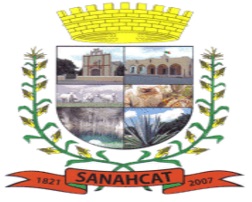 H.AYUNTAMIENTO DE SANAHCATIngreso EstimadoIniciativa de Ley de Ingresos para el Ejercicio Fiscal 2023Ingreso EstimadoRubroTipoTOTAL $           19,053,600.00 1Impuestos $                  27,200.00 1.1Impuestos Sobre los Ingresos $                    3,700.00 1.2Impuestos Sobre el Patrimonio $                  17,000.00 1.3Impuestos Sobre la Producción, el Consumo y las Transacciones $                    6,500.00 1.4Impuestos al Comercio Exterior $                              -   1.5Impuestos Sobre Nóminas y Asimilables $                              -   1.6Impuestos Ecológicos1.7Accesorios de Impuestos1.8Otros Impuestos $                              -   1.9Impuestos no Comprendidos en la Ley de Ingresos Vigente, Causados en Ejercicios Fiscales Anteriores Pendientes de Liquidación o Pago $                              -   2Cuotas y Aportaciones de Seguridad Social $                              -   2.1Aportaciones para Fondos de Vivienda $                              -   2.2Cuotas para la Seguridad Social $                              -   2.3Cuotas de Ahorro para el Retiro $                              -   2.4Otras Cuotas y Aportaciones para la Seguridad Social $                              -   2.5Accesorios de Cuotas y Aportaciones de Seguridad Social $                              -   3Contribuciones de Mejoras $                              -   3.1Contribuciones de Mejoras por Obras Públicas $                              -   3.9Contribuciones de Mejoras no Comprendidas en la Ley de Ingresos Vigente, Causadas en Ejercicios Fiscales Anteriores Pendientes de Liquidación o Pago $                              -   4Derechos $                  91,000.00 4.1Derechos por el Uso, Goce, Aprovechamiento o Explotación de Bienes de Dominio Público $                    1,500.00 4.3Derechos por Prestación de Servicios $                  55,000.00 4.4Otros Derechos $                  34,500.00 4.5Accesorios de Derechos4.9Derechos no Comprendidos en la Ley de Ingresos Vigente, Causados en Ejercicios Fiscales Anteriores Pendientes de Liquidación o Pago5Productos $                    9,400.00 5.1Productos $                    9,400.00 5.9Productos no Comprendidos en la Ley de Ingresos Vigente, Causados en Ejercicios Fiscales Anteriores Pendientes de Liquidación o Pago $                              -   6Aprovechamientos $                  16,000.00 6.1Aprovechamientos  $                  16,000.00 6.2Aprovechamientos Patrimoniales $                              -   6.3Accesorios de Aprovechamientos $                              -   6.9Aprovechamientos no Comprendidos en la Ley de Ingresos Vigente, Causados en Ejercicios Fiscales Anteriores Pendientes de Liquidación o Pago $                              -   7Ingresos por Venta de Bienes, Prestación de Servicios y Otros Ingresos $                              -   7.1Ingresos por Venta de Bienes y Prestación de Servicios de Instituciones Públicas de Seguridad Social $                              -   7.2Ingresos por Venta de Bienes y Prestación de Servicios de Empresas Productivas del Estado $                              -   7.3Ingresos por Venta de Bienes y Prestación de Servicios de Entidades Paraestatales y Fideicomisos No Empresariales y No Financieros $                              -   7.4Ingresos por Venta de Bienes y Prestación de Servicios de Entidades Paraestatales Empresariales No Financieras con Participación Estatal Mayoritaria $                              -   7.5Ingresos por Venta de Bienes y Prestación de Servicios de Entidades Paraestatales Empresariales Financieras Monetarias con Participación Estatal Mayoritaria $                              -   7.6Ingresos por Venta de Bienes y Prestación de Servicios de Entidades Paraestatales Empresariales Financieras No Monetarias con Participación Estatal Mayoritaria $                              -   7.7Ingresos por Venta de Bienes y Prestación de Servicios de Fideicomisos Financieros Públicos con Participación Estatal Mayoritaria $                              -   7.8Ingresos por Venta de Bienes y Prestación de Servicios de los Poderes Legislativo y Judicial, y de los Órganos Autónomos $                              -   7.9Otros Ingresos $                              -   8Participaciones, Aportaciones, Convenios, Incentivos Derivados de la Colaboración Fiscal y Fondos Distintos de Aportaciones $           18,910,000.00 8.1Participaciones $           14,230,000.00 8.2Aportaciones  $             4,680,000.00 8.3Convenios $                              -   8.4Incentivos Derivados de la Colaboración Fiscal $                              -   8.5Fondos Distintos de Aportaciones $                              -   9Transferencias, Asignaciones, Subsidios y Subvenciones, y Pensiones y Jubilaciones $                              -   9.1Transferencias y Asignaciones $                              -   9.3Subsidios y Subvenciones $                              -   9.5Pensiones y Jubilaciones  $                              -   9.7Transferencias del Fondo Mexicano del Petróleo para la Estabilización y el Desarrollo $                              -   0Ingresos Derivados de Financiamientos $                              -   0.1Endeudamiento Interno $                              -   0.2Endeudamiento Externo $                              -   0.3Financiamiento Interno $                              -   